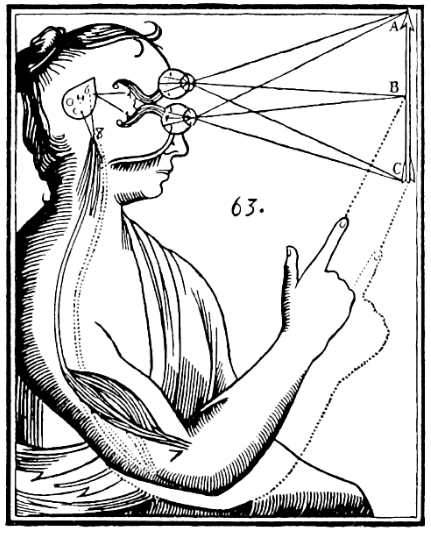     These courses fulfill the IR Research Methods requirement.ANTH 1940Ethnographic Research MethodsANTH 1151Ethnographies of the Muslim Middle EastAPMA 0650Essential StatisticsAPMA 1650Statistical InferenceCLPS    0900Quantitative Methods in PsychologyECON 1620Introduction to EconometricsECON 1630Econometrics IEDUC 1100Intro to Qualitative Research MethodsEDUC 1110Intro Statistics for Education Research and Policy AnalysisHIST   1972EWord of Mouth: Orality and Memory in Historiography and documentary FilmPHP    1320Survey Research in Health CarePOLS  0500Foundations of Political AnalysisPOLS  1600Political Research MethodsSOC    1020Methods of Social ResearchSOC    1050Methods of Research in OrganizationsSOC    1100Intro Statistics For Social Research